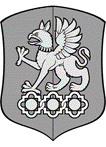    «УТВЕРЖДАЮ» Ректор УрГЭУ ___________________Я.П. Силин                                                                                                                    «10» января 2022 г.ПОЛОЖЕНИЕ о Международной олимпиаде научных работ молодежи«Инновационная Евразия» Екатеринбург20221. Общие положения Настоящее Положение (далее - Положение) регламентирует порядок организации и проведения Международной олимпиады научных работ молодежи «Инновационная Евразия» (далее -  Олимпиада).  Олимпиада проводится в рамках Конгресса предпринимательства и инжиниринга Евразийского экономического форума молодежи (далее ЕЭФМ). Интернет-адрес сайта ЕЭФМ www.eurasia-forum.ru Организатор Олимпиады: ФГБОУ ВО «Уральский государственный экономический университет» (УрГЭУ), кафедра менеджмента и предпринимательства, кафедра конкурентного права и антимонопольного регулирования. Соорганизатор Олимпиады на площадке Республики Таджикистан:Таджикский национальный университет, г. Душанбе; Партнеры Олимпиады: Акционерное общество «ЕВРАЗ Нижнетагильский металлургический комбинат»;Акционерное общество «Уральское конструкторское бюро транспортного машиностроения», г. Нижний Тагил;Витебский государственный технологический университет, Республика Беларусь, 
г. Витебск;Министерство промышленности и науки Свердловской области;Национальный исследовательский Томский государственный университет, г. Томск;ОАО Особая экономическая зона «Титановая долина», г. Екатеринбург;ООО «Майндмайс», г. Екатеринбург;ООО Научно-производственная группа «Приоритет», г. Екатеринбург;Пермский национальный исследовательский политехнический университет, г. Пермь;Университет Миколаса Ромериса, Литовская Республика, г. Каунас;Уральский институт управления – филиал Российской академии народного хозяйства и государственной службы при Президенте РФ (РАНХиГС), г. Екатеринбург.Целью Олимпиады является выявление и развитие у участников творческих способностей и интереса к научно-исследовательской деятельности, создание необходимых условий для поддержки молодых ученых, пропаганда научных знаний, привлечение ученых и практиков соответствующих областей к работе с молодежью, а также формирование кадрового потенциала для исследовательской, административной, производственной и предпринимательской деятельности.  Задачами Олимпиады являются: поддержка инновационных, инфраструктурных и перспективных проектов; распространение позитивного опыта реализации проектов; образовательно-консультативная поддержка предпринимательских инициатив молодежи; создание информационной площадки для просвещения молодежи.Научные направления (секции) ОлимпиадыОлимпиада проводится в рамках 2-х самостоятельных секций:секция «Инновационное развитие стран и компаний»;секция «Современные технологии менеджмента и маркетинга в инновационном предпринимательстве»Условия участия в ОлимпиадеК участию в Олимпиаде приглашаются студенты, аспиранты, молодые ученые образовательных организаций, академических институтов и других заинтересованных организаций России и зарубежных стран в возрасте до 35 лет (далее – Участники).  Работы, подготовленные молодыми учеными, имеющими ученую степень, на конкурс не принимаются.На Олимпиаду представляются законченные работы, выполненные индивидуально или командами до 2-х человек.Один участник (одна команда) имеет право представить на Олимпиаду только одну работу. 3.4. Автор самостоятельно принимает решение, по какому научному направлению (секции) будет представлена работа. 3.5. Работы участников, не удовлетворяющие требованиям Раздела 5 Положения, для участия в Олимпиаде не принимаются. 3.6. Организационный взнос для участия в Олимпиаде не предусмотрен. Расходы по проживанию иногородних участников, питанию и транспортные расходы для участия в очном этапе Олимпиады оплачиваются участниками самостоятельно, либо командирующими организациями.Порядок и сроки проведения ОлимпиадыОлимпиада является ежегодным мероприятием и проводится в период весеннего семестра – с 1 января по 1 июня. Окончательные сроки проведения Олимпиады, а также её основных этапов устанавливаются приказом ректора ФГБОУ ВО «Уральский государственный экономический университет» и размещаются на странице Олимпиады сайта ЕЭФМ. Олимпиада проводится в три этапа. Первый этап – прием и регистрация конкурсных научно-исследовательских работ по выбранному направлению (секции) Олимпиады; проверка работ на соответствие требованиям, предъявляемым к работам. Второй этап – (отборочный) экспертиза конкурсных научно-исследовательских работ, зарегистрированных и допущенных к Олимпиаде по итогам первого этапа; определение финалистов Олимпиады. Третий этап – (заключительный) защита и презентация конкурсных научно-исследовательских работ финалистов; определение победителей внутри каждого направления (секции) Олимпиады. Первый этап проводится оргкомитетом Олимпиады в сроки, установленные дирекцией Евразийского экономического форума молодежи.Второй этап, экспертиза конкурсных работ, проводится экспертными комиссиями направлений (секций) Олимпиады. Формируются списки Участников, прошедших в финал Олимпиады. Списки финалистов публикуются на странице Олимпиады сайта ЕЭФМ.Третий этап проводится между финалистами Олимпиады путем публичной защиты конкурсных работ на секциях, соответствующих тематическим направлениям Олимпиады. Участие в конкурсе возможно также с применением дистанционных технологий – зарегистрированные участники и спикеры получают доступ к облачным ресурсам УрГЭУ на базе платформы MS Office 365 и подключаются к интерактивным сессиям в рамках мероприятий через команды, созданные в Microsoft Teams.4.3. По итогам Олимпиады издается сборник тезисов работ финалистов. Сборник издается в виде соответствующей главы ежегодного сборника материалов ЕЭФМ в срок не позднее 3-х месяцев после проведения Олимпиады. Сборник материалов ЕЭФМ размещается в РИНЦ и на сайтах УрГЭУ и ЕЭФМ.Требования к представляемой документации                                      и правила оформления конкурсных работ Научно-исследовательские работы (далее – работы) представляются на Олимпиаду по одному из 2-х направлений (секций) Олимпиады: секция «Инновационное развитие стран и компаний»; секция «Современные технологии менеджмента и маркетинга в инновационном предпринимательстве».Работы представляются в Оргкомитет Олимпиады в электронном виде через специальную регистрационную форму на сайте ЕЭФМ www.eurasia-forum.ru. Для участия в Олимпиаде должен быть представлен следующий пакет документов: заявление автора об участии в Олимпиаде (приложение 1) – представляется путем заполнения регистрационной формы участника на сайте ЕЭФМ. В случае если работа подготовлена коллективом авторов, один из авторов регистрируется как капитан команды и прикрепляет работу, остальные участники регистрируются как члены команды, без прикрепления работы;текст работы с титульным листом (приложение 2) – прикрепляется самостоятельным файлом к регистрационной форме участника; тезисы работы, отражающие основные положения и результаты работы – прикрепляется самостоятельным файлом к регистрационной форме участника. Работа должна соответствовать следующим требованиям: работа должна быть подана в сроки, установленные приказом ректора УрГЭУ и опубликованные на сайте ЕЭФМ; работа должна соответствовать тематике конкурса и его научным направлениям (секциям); необходимо наличие справочного материала: ссылки на источники, из которых использованы цитаты, цифровые данные в тексте, таблицы, графики, диаграммы, список литературы (не менее 10 источников); научная работа должна быть авторской, процент оригинальности текста не менее 60%;к научной работе должны прилагаться тезисы работы.Работа должна быть оформлена следующим образом: файл в формате *.doc или *.rtf, в названии файла должна быть указана фамилия автора(ов).  Шрифт Times New Roman, кегль – 14 пт, межстрочный интервал 1,5. Все поля 20 мм. Текст выровнен по ширине без расстановки переносов. Все диаграммы и таблицы должны быть вставлены в текст. Абзацный отступ – 1,25. Ориентация листа – книжная. Объем работы: 30-40 страниц.Список литературы оформляется в соответствии с ГОСТ Р 7.0.100-2018. Сноски по тексту приводятся в квадратных скобках с указанием номера источника в списке литературы. Типовая структура работы: введение; три главы (теоретическая, аналитическая, рекомендательная); заключение и список использованной литературы. К каждой научно-исследовательской работе должны быть оформлены тезисы, отражающие общую идею работы. Тезисы должны быть оформлены следующим образом: межстрочный интервал 1,5 на листах формата А4, шрифт Times New Roman, кегль – 14 пт, поля – 20 мм с каждой стороны. Объем тезисов – не более 3-х страниц. Порядок и критерии оценки работ На первом этапе Олимпиады оргкомитет осуществляет отбор работ для дальнейшей экспертной оценки по требованиям, указанным в Разделе 5 Положения.Во время второго (отборочного) этапа экспертные комиссии каждого тематического направления (секции) проводят экспертизу работ участников и определяют не более 15 (пятнадцати) финалистов (команд) по каждому направлению (секции) Олимпиады.  В секции Олимпиады «Современные технологии менеджмента и маркетинга в инновационном предпринимательстве», 5 мест в финале предоставляется участникам Олимпиады, зарегистрировавшимся на площадке Республики Таджикистан. Отбор финалистов данной площадки осуществляет экспертная комиссия, сформированная соорганизатором Олимпиады – Таджикским национальным университетом.Списки финалистов публикуются на странице Олимпиады и информационные письма о выходе в финал направляются участникам-финалистам. В случае если финалист не может принять очное участие в финале, по решению оргкомитета Олимпиады, ему могут разрешить принять участие онлайн.Критерии оценки  работ на втором (отборочном) этапе:оформление работы – до 10 баллов;актуальность темы исследования – до 15 баллов;новизна и оригинальность исследования – до 15 баллов;  содержание исследования: научно-техническая и экономическая обоснованность предложенных решений; логичность, научный стиль и грамотность изложения; наличие приложений, иллюстраций, графических пояснений надлежащего качества – до 40 баллов; практическая значимость результатов исследования, возможность апробации и внедрения полученных результатов – 20 баллов.Критерии оценки участников во время очной защиты работы на третьем (заключительном) этапе:актуальность темы исследования – до 15 баллов;новизна и оригинальность исследования – до 15 баллов;значимость результатов исследования – до 20 баллов;презентация – до 20 баллов;защита (ответы на вопросы экспертов) – до 30 баллов.Приоритет в виде дополнительных баллов (до 10 баллов) отдается конкурсным работам, выполненным по научным направлениям Олимпиады в рамках ежегодной общей темы ЕЭФМ.В случае если у победителей и призеров направлений (секций) Олимпиады количество набранных баллов одинаковое (равное), решение по определению победителей и призеров остается за экспертной комиссией направления (секции) Олимпиады.  Все решения экспертных комиссий протоколируются и подписываются председателем, секретарем и членами экспертных комиссий (приложение 3, 4). Управление ОлимпиадойУправление Олимпиадой осуществляется дирекцией ЕЭФМ и оргкомитетом Олимпиады. Для организации и проведения Олимпиады формируется оргкомитет, утверждаемый приказом ректора УрГЭУ.  В состав оргкомитета входят:  – председатель оргкомитета ЕЭФМ;              – сопредседатель оргкомитета ЕЭФМ; – научный руководитель и координатор секции «Инновационное развитие стран и компаний» Олимпиады;– научный руководитель и координатор секции «Современные технологии менеджмента и маркетинга в инновационном предпринимательстве»;– председатели и члены экспертных комиссий секций Олимпиады;–  представители организаций – партнеров Олимпиады;–  секретари Конкурса.Председатель оргкомитета: –  утверждает Положение об Олимпиаде, подписывает приказ о проведении Олимпиады и составе оргкомитета, приказ о составе экспертных комиссий секций Олимпиады; – осуществляет общее руководство организацией и проведением мероприятий ЕЭФМ.  Сопредседатель оргкомитета:– осуществляет непосредственное руководство организацией и проведением ЕЭФМ, в рамках которого проводится Олимпиада, совместно с научным руководителем Олимпиады, формирует состав экспертных комиссий секций Олимпиады.Для проведения экспертизы работ создаются экспертные комиссии секций Олимпиады. Председателем экспертных комиссий секций Олимпиады является директор Конгресса. В состав экспертных комиссий Олимпиады входят высококвалифицированные преподаватели, ведущие ученые и специалисты из состава организаторов ЕЭФМ, Конкурса, а также приглашенные эксперты. Состав экспертных комиссий от 5 до 7 человек, в том числе больше половины из них являются представителями сторонних организаций. Научный руководитель секции Олимпиады:–  готовит проект Положения об Олимпиаде и предоставляет его на утверждение ректору, готовит изменения и дополнения к нему; – является сопредседателем экспертной комиссии секции Олимпиады;–  подбирает состав экспертной комиссии секции Олимпиады. Координатор секции Олимпиады, совместно со своим помощником и рабочей группой: –  обеспечивает приглашение членов экспертной комиссии секции Олимпиады; –   рассылает информационные письма об Олимпиаде в вузы РФ и других стран не позднее, чем за 3 месяца до проведения заключительного этапа; – организует регистрацию и проверку поступивших работ по установленным требованиям, направляет работы членам экспертной комиссии для оценки;– рассылает информационные письма, уведомляющие о выходе участников в третий тур Олимпиады, не позднее чем за 10 дней до проведения заключительного этапа; – организует проведение финала и работу экспертной комиссии секции Олимпиады; –  организует оформление дипломов, грамот и награждение победителей и призеров секции Олимпиады; – организует сбор тезисов финалистов секции Олимпиады и передачу их в Издательство УрГЭУ для включения в сборник материалов ЕЭФМ; – составляет отчет о проведении секции Олимпиады. Научные руководители, координаторы, а также члены экспертных комиссий секций Олимпиады ежегодно публикуются на странице Олимпиады сайта ЕЭФМ.Награждение победителей По итогам очной защиты определяются победители и призеры по каждому тематическому направлению (секции) Олимпиады, они награждаются Дипломами I, II, III степени и орденами за 1, 2, и 3 место соответственно. Участники, занявшие 4 и 5 места по каждому тематическому направлению (секции) награждаются Грамотами за 4 и 5 места соответственно. Все участники третьего этапа – публичной защиты  проектов – получают сертификаты финалистов Олимпиады. Победители и призеры каждого тематического направления (секции) награждаются денежными призами в рамках призового фонда Олимпиады, установленного на основании приказа ректора УрГЭУ и в соответствии с протоколами экспертных комиссий Конкурса.Денежные призы (с учетом уплаты подоходного налога) перечисляются организатором Олимпиады в течении 1,5 месяцев на лицевые счета победителей и призеров по реквизитам, предоставленным координатору Олимпиады (секции Олимпиады), а также при своевременном предоставлении копий других запрашиваемых документов. Денежные призы зарубежным участникам выдаются в кассе УрГЭУ в день награждения. Координаты оргкомитета ОлимпиадыОрганизатор Олимпиады: ФГБОУ ВО «Уральский государственный экономический университет» (УрГЭУ)Адрес: 620144. г. Екатеринбург, ул. 8 Марта/Народной воли, 62/45 Тел.: (343) 257-91-40, факс: (343) 257-71-47 Официальный Web-сайт организатора: www.usue.ruОфициальный сайт Олимпиады и Евразийского экономического форума молодежи (ЕЭФМ): www. eurasia-forum.ruПодразделения УрГЭУ, ответственные за проведение Олимпиады:– секция «Инновационное развитие стран и компаний» – кафедра конкурентного права и антимонопольного регулирования;– секция «Современные технологии менеджмента и маркетинга в инновационном предпринимательстве» – кафедра менеджмента и предпринимательства;Контактные данные координаторов Олимпиады указываются на странице Олимпиады сайта ЕЭФМ.Приложение 1ЗАЯВЛЕНИЕ УЧАСТНИКА Международной олимпиады научных работ молодежи«Инновационная Евразия» ⃰  Прошу принять мою работу к участию в Международной олимпиаде научных работ молодежи «Инновационная Евразия». Сообщаю о себе следующие данные: *Заявление представляется в виде заполнения регистрационной формы участника на специализированном сайте ЕЭФМ Приложение 2Международная олимпиада научных работ молодежи«Инновационная Евразия»Конкурсная работа Название работы ________________________________________________________________________ Наименование тематического направления (секции)________________________________________________________________________ Автор: _______________________________ (Ф.И.О. полностью) Студент (аспирант, др.) _____  группа, курс Очной (заочной) формы обучения________ Наименование вуза, организации__________Научный руководитель:___________________ (Ф.И.О., ученая степень, должность) город 2022Приложение 3ПРОТОКОЛ ЗАСЕДАНИЯ ЭКСПЕРТНОЙ КОМИССИИ об определении финалистов Международной олимпиады научных работ молодежи «Инновационная Евразия», направления (секции) ______________________________________________________________ 	_____________  	 	 	 	 	№_________ г. Екатеринбург Состав экспертной комиссии:Председатель экспертной комиссии:Ф.И.О.                                                           –  должностьСопредседатель экспертной комиссии:Ф.И.О.                                                           –  должностьЧлены экспертной комиссии:Ф.И.О.                                                           –  должностьПовестка заседания экспертной комиссии: Определение финалистов Международной олимпиады научных работ молодежи «Инновационная Евразия», направления (секции) _________________ в рамках отборочного этапа.  По итогам первого этапа Международной олимпиады научных работ молодежи «Инновационная Евразия», направления (секции) _________________  к экспертной оценке  было допущено ___________ работ участников.Оценив представленные научные работы, комиссия решила: 1. Установить следующие оценки работ участников по 100 бальной шкале:Таблица 1 – Оценки участниковВ соответствии с набранными баллами, вывести в финал Конкурса по направлению (секции) _________________  следующих участниковТаблица 2 – Финалисты Конкурса по направлению (секции) _________________  Председатель экспертной комиссии  	______________________ / Ф.И.О. Подпись Сопредседатель экспертной комиссии  	______________________ / Ф.И.О.  	Подпись Член экспертной комиссии  	 	______________________ / Ф.И.О. Подпись Секретарь 	______________________ / Ф.И.О. Подпись Приложение 4ПРОТОКОЛ ЗАСЕДАНИЯ ЭКСПЕРТНОЙ КОМИССИИ об определении победителей и призеров Международной олимпиады научных работ молодежи «Инновационная Евразия», направления (секции) ______________________________________	_____________  	 	 	 	 	№_________ г. Екатеринбург Состав экспертной комиссии:Председатель экспертной комиссии:Ф.И.О.                                                           –  должностьСопредседатель экспертной комиссии:Ф.И.О.                                                           –  должностьЧлены экспертной комиссии:Ф.И.О.                                                           –  должностьПовестка заседания экспертной комиссии: Определение победителей и призеров Международной олимпиады научных работ молодежи «Инновационная Евразия», направления (секции) _________________ в рамках заключительного (финального) этапа.  По итогам отборочного тура Международной олимпиады научных работ молодежи  «Инновационная Евразия», направления (секции) _________________  к финалу было допущено ___________ работ участников.Оценив представленные научные работы, комиссия решила: 1. Установить следующие оценки финальных работ участников по 100 бальной шкале:Таблица 1 – Оценки участниковВ соответствии с набранными баллами, присвоить следующие наградные документы каждому участнику заключительного (финального) этапа направления (секции) ОлимпиадыТаблица 2 – Наградные документы участниковПризнать победителем тематического направления _________________________ Международной олимпиады научных работ молодежи «Инновационная Евразия»________________________________________________________________________ (ФИО полностью) ________________________________________________________________________ ________________________________________________________________________ ________________________________________________________________________ ________________________________________________________________________ (название работы)      Признать призером (II место) тематического направления _______________________ Международной олимпиады научных работ молодежи «Инновационная Евразия»________________________________________________________________________ (ФИО полностью) ________________________________________________________________________ ________________________________________________________________________ ________________________________________________________________________ ________________________________________________________________________ (название работы) Признать призером (III место) тематического направления ___________________ Международной олимпиады научных работ молодежи «Инновационная Евразия»________________________________________________________________________ (ФИО полностью) ________________________________________________________________________ ________________________________________________________________________ ________________________________________________________________________ ________________________________________________________________________ (название работы) Председатель экспертной комиссии  	______________________ / Ф.И.О. Подпись Сопредседатель экспертной комиссии  	______________________ / Ф.И.О.  	Подпись Член экспертной комиссии  	 	______________________ / Ф.И.О. Подпись Секретарь 	______________________ / Ф.И.О. Подпись Министерство науки и высшего образования Российской ФедерацииФедеральное государственное бюджетное образовательное учреждение высшего образования«Уральский государственный экономический университет»(УрГЭУ)Участник Фамилия Участник Имя Участник Отчество Участник Дата рождения Участник Место работы/учебы Участник Должность/группа, курс Участник Факультет Участник Кафедра Участник Специальность, специализация Участник Контактный телефон Участник e-mail Участник Тема работы Участник Наименование тематического направления (секция)Научный руководитель Фамилия Научный руководитель Имя Научный руководитель Отчество Научный руководитель Ученая степень, звание Научный руководитель Вуз (организация) Научный руководитель Контактный телефон Научный руководитель e-mail № Фамилия, имя, отчествоНаименование ВУЗа, организации Набранное количество баллов № Фамилия, имя, отчествоНаименование ВУЗа, организации Набранное количество баллов№ Фамилия, имя, отчествоНаименование ВУЗа, организации Набранное количество баллов № Фамилия, имя, отчествоНаименование ВУЗа, организации Вид наградного документа, размер денежного приза 